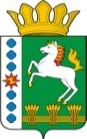 КОНТРОЛЬНО-СЧЕТНЫЙ ОРГАН ШАРЫПОВСКОГО РАЙОНАКрасноярского краяЗаключениена проект Решения Новоалтатского сельского Совета депутатов «О внесении изменений и дополнений в Решение сельского Совета депутатов от 12.12.2014 № 23-р «О бюджете поселения на 2015 год и плановый период 2016-2017 годов» 19 июня 2015 год 							                  № 59Настоящее экспертное заключение подготовлено Контрольно – счетным органом Шарыповского района на основании ст. 157 Бюджетного  кодекса Российской Федерации, ст. 9 Федерального закона от 07.02.2011 № 6-ФЗ «Об общих принципах организации и деятельности контрольно – счетных органов субъектов Российской Федерации и муниципальных образований», ст. 15 Решения Шарыповского районного Совета депутатов от 20.09.2012 № 31/289р «О внесении изменений и дополнений в Решение Шарыповского районного Совета депутатов от 21.06.2012 № 28/272р «О создании Контрольно – счетного органа Шарыповского района» (в ред. от 20.03.2014 № 46/536р, от 25.09.2014 № 51/573р, от 26.02.2015 № 56/671р), п.1.2. Соглашения от 01.01.2015 «О передаче Контрольно-счетному органу Шарыповского района полномочий Контрольно-счетного органа поселения по осуществлению внешнего муниципального финансового контроля» и в соответствии со стандартом организации деятельности Контрольно – счетного органа Шарыповского района СОД 2 «Организация, проведение и оформление результатов финансово – экономической экспертизы проектов Решений Шарыповского районного Совета депутатов и нормативно – правовых актов по бюджетно – финансовым вопросам и вопросам использования муниципального имущества и проектов муниципальных программ» утвержденного приказом Контрольно – счетного органа Шарыповского района от 16.12.2013 № 29.Представленный на экспертизу проект Решения Новоалтатского сельского Совета депутатов «О внесении изменений и дополнений в Решение сельского Совета депутатов от 12.12.2014 № 23-р «О бюджете поселения на 2015 год и плановый период 2016-2017 годов» направлен в Контрольно – счетный орган Шарыповского района 16 июня 2015 года. Разработчиком данного проекта Решения является администрация Новоалтатского сельсовета.Мероприятие проведено 17-19 июня  2015 года.В ходе подготовки заключения Контрольно – счетным органом Шарыповского района были проанализированы следующие материалы:- проект Решения Новоалтатского сельского Совета депутатов «О внесении изменений и дополнений в Решение сельского Совета депутатов от 12.12.2014 № 23-р «О бюджете поселения на 2015 год и плановый период 2016-2017 годов»;-  Решение Новоалтатского сельского Совета депутатов от 12.12.2014 № 23-р «О бюджете поселения на 2015 год и плановый период 2016-2017 годов» (в ред. от 31.03.2015 № 2-р).В соответствии с проектом  Решения Новоалтатского сельского Совета депутатов «О внесении изменений и дополнений в Решение сельского Совета депутатов от 12.12.2014 № 23-р «О бюджете поселения на 2015 год и плановый период 2016-2017 годов» предлагается внести изменения в следующие статьи:В статью 1 вносятся следующие изменения:1.1. Утвердить основные характеристики бюджета поселения на 2015 год:                                                                                                                          (в рублях)Прогнозируемый общий объем доходов бюджета поселения в 2015 году уменьшился  в сумме 276 774,40 рублей или на 1,54 % и составит 17 647 006,60 рублей.Анализ изменения доходов бюджета поселения на 2015 год											(тыс.руб.)Налоговые и неналоговые доходы уменьшаются в сумме 602,74 тыс. руб. (13,00%) и составят 4 035,57 тыс. руб., основные из них:доходы, получаемые в виде арендной платы за земельные участки, государственная собственность на которые не разграничена и которые расположены в границах сельских поселений, а также средства от продажи права на заключение договоров аренды указанных земельных участков уменьшаются в сумме 600,74 тыс. руб. (86,00%)  и составят в сумме 97,79 тыс. руб., в связи с внесением изменений в статью 62 Бюджетного кодекса Российской Федерации, доходы от данного источника в бюджет района поступают по нормативу 100,00%;доходы от продажи земельных участков государственная собственность на которые не разграничена и которые расположены в границах сельских поселений, уменьшаются в сумме 2,00 тыс. руб. (1,69%) и составят в сумме 116,50 тыс. руб., в связи с внесением изменений в статью 62 Бюджетного кодекса Российской Федерации, доходы от данного источника поступают в бюджет района по нормативу 100,00%.Безвозмездные поступления увеличиваются в сумме 325,96 тыс. руб. (2,45 %) и составят 13 611,43 тыс. руб., основные из них:субвенции бюджетам субъектов РФ и муниципальных образований увеличиваются за счет средств краевого бюджета в сумме 0,14 тыс. руб.;иные межбюджетные трансферты увеличиваются за счет средств краевого бюджета в сумме 90,00 тыс. руб. и за счет средств районного бюджета  в сумме 235,82 тыс. руб.;Утвердить основные характеристики бюджета поселения на 2016-2017 годы:(в рублях)Изменения статьи 62 Бюджетного кодекса РФ (доходы от арендной платы за земельные участки, от продажи земельных участков поступают в бюджет района по нормативу 100%)  привели к снижению собственных доходов бюджета Новоалтатского сельсовета, в результате прогнозируемый общий объем доходов бюджета поселения уменьшается:в 2016 году в сумме 632 770,00 рублей или на 3,97 % и составит 15 311 936,00 рублей;в 2017 году в сумме 632 770,00 рублей или на 4,00 % и составит 15 202 943,00 рубля.Общий объем расходов бюджета поселения увеличился в сумме 630 304,00 рублей или на 3,52 % и составит 18 554 085,00 рублей.Анализ изменения расходов бюджета поселения на 2015 год									    	         (тыс.руб.)По разделу 0100 «Общегосударственные вопросы» увеличение бюджетных ассигнований в сумме 337,88 тыс. руб. (9,30%), в том числе:- по подразделу «Функционирование Правительства Российской Федерации, высших исполнительных органов государственной власти субъектов Российской Федерации, местных администраций» (0104) увеличение на региональные выплаты и выплаты, обеспечивающие уровень заработной платы  работников бюджетной сферы  не ниже размера минимальной заработной платы (минимального размера оплаты труда) за счет средств краевого бюджета в сумме 33,40 тыс. руб., увеличение расходов на капитальный ремонт кровли здания администрации Новоалтатского сельсовета в сумме 335,95 тыс. руб., за счет остатка денежных средств бюджета поселения за 2014 год. За счет оптимизации расходов на командировочные расходы, услуги связи, канцелярские принадлежности, горюче-смазочные материалы уменьшение бюджетных ассигнований за счет средств районного бюджета в сумме 31,60 тыс. руб. (1,05%).;- по подразделу «Другие общегосударственные вопросы» (0113) увеличение на обеспечение деятельности административных комиссий за счет средств краевого бюджета в сумме 0,14 тыс. руб.            По разделу 0500 «Жилищно-коммунальное хозяйство»  увеличение в сумме 235,82 тыс. руб. (16,03%), в том числе:   - по подразделу «Коммунальное хозяйство» (0502) за счет средств районного бюджета в сумме 235,82 тыс. руб., на решение неотложных вопросов в сфере жилищно-коммунального хозяйства;По разделу 0800 «Культура и кинематография» (0800) увеличение бюджетных ассигнований в сумме 56,60 тыс. руб. (0,56%), в том числе:- по подразделу «Культура» (0801) за счет средств краевого бюджета в сумме 56,60 тыс. руб. на региональные выплаты и выплаты, обеспечивающие уровень заработной платы  работников бюджетной сферы  не ниже размера минимальной заработной платы (минимального размера оплаты труда).Вносятся изменения в статью 13 «Муниципальный долг Новоалтатского сельсовета».     Пункт 2 статьи 13 излагается в новой редакции:(рублей)К проекту Решения утверждаются в новой редакции следующие приложения 1, 4, 5, 6, 7, 8, согласно приложениям 1-6.       При проверке правильности планирования и составления проекта Решения  нарушений не установлено.       На основании выше изложенного Контрольно – счетный орган Шарыповского района предлагает депутатам Новоалтатского сельского Совета депутатов принять проект  Решения Новоалтатского сельского Совета депутатов «О внесении изменений и дополнений в Решение сельского Совета депутатов от 12.12.2014 № 23-р «О бюджете поселения на 2015 год и плановый период 2016-2017 годов». Председатель Контрольно – счетного органа						Г.В. СавчукПредыдущая редакция Предлагаемая редакция1) прогнозируемый общий объем доходов бюджета поселения в сумме17 923 781,0017 647 006,602) общий объем расходов бюджета поселения в сумме17 923 781,0018 554 085,003) дефицит бюджета поселения в сумме0,00907 078,404) источники внутреннего финансирования дефицита бюджета поселения в сумме0,00907 078,40наименование вида доходовпредыдущая редакцияпредлагаемая редакцияотклонение налоговые и неналоговые доходы, в том числе4 638,314 035,57602,74 налог на доходы физических лиц1 335,601 335,600,00налоги на товары (работы, услуги) реализуемые на территории РФ275,18275,180,00налоги на совокупный доход621,50621,500,00налог на имущество1 580,001 580,000,00государственная пошлина9,009,000,00доходы от использования имущества, находящегося в государственной и муниципальной собственности698, 5397,79600,74доходы от продажи материальных и не материальных активов118,50116,502,00безвозмездные поступления, в том числе:13 285,4713 611,43-325,96дотации бюджетам субъектов РФ и муниципальных образований10 187,5010 187,500,00субвенции бюджетам субъектов РФ и муниципальных образований264,50264,64-0,14иные межбюджетные трансферты2 833,473 159,29-325,82ИТОГО17 923,7817 647,00276,78Предыдущая редакция Предлагаемая редакция1) прогнозируемый общий объем доходов бюджета поселения в сумме2016 год –15 944 706,002017 год –15 835 713,002016 год – 15 311 936,002017 год – 15 202 943,002) общий объем расходов бюджета поселения в сумме2016 год –15 944 706,002017 год –15 835 713,002016 год – 15 311 936,002017 год – 15 202 943,003) дефицит бюджета поселения в сумме2016 год – 0,002017 год – 0,002016 год – 0,002017 год – 0,004) источники внутреннего финансирования дефицита бюджета поселения в сумме2016 год – 0,002017 год – 0,002016 год – 0,002017 год – 0,00Наименование главных распорядителей и наименование показателей бюджетной классификацииРаздел-подразделпредыдущая редакцияпредлагаемая редакцияотклонение 123  4  5  ОБЩЕГОСУДАРСТВЕННЫЕ ВОПРОСЫ01003 634,533 972,41-337,88Функционирование высшего должностного лица субъекта Российской Федерации и муниципального образования0102551,16551,160,00Функционирование Правительства Российской Федерации, высших исполнительных органов государственной власти субъектов Российской Федерации, местных администраций01043 015,853 353,59-337,74Резервные фонды011130,0030,000,00Другие общегосударственные вопросы011337,5237,66-0,14НАЦИОНАЛЬНАЯ ОБОРОНА0200258,40258,400,00Мобилизационная и вневойсковая подготовка0203258,40258,400,00НАЦИОНАЛЬНАЯ БЕЗОПАСНОСТЬ И ПРАВООХРАНИТЕЛЬНАЯ ДЕЯТЕЛЬНОСТЬ0300200,70200,700,00Обеспечение пожарной безопасности0310200,70200,700,00НАЦИОНАЛЬНАЯ ЭКОНОМИКА04002 206,252 206,250,00Водное хозяйство040610,0010,000,00Дорожное хозяйство(дорожные фонды)04092 196,252 196,250,00ЖИЛИЩНО-КОММУНАЛЬНОЕ ХОЗЯЙСТВО05001 471,221 707,04-235,82Жилищное хозяйство050120,6220,620,00Коммунальное хозяйство0502266,30502,12-235,82Благоустройство05031 184,301 184,300,00КУЛЬТУРА, КИНЕМАТОГРАФИЯ080010 152,6810 209,28-56,60Культура080110 152,6810 209,28-56,60Всего17 923,7818 554,08-630,30Предыдущая редакция Предлагаемая редакция2. Установить предельный объем муниципального долгаНовоалтатского сельсовета в сумме2015 год – 2 319 154,502015 год – 2 017 788,302. Установить предельный объем муниципального долгаНовоалтатского сельсовета в сумме2016 год – 2 392 203,002016 год – 2 075 818,002. Установить предельный объем муниципального долгаНовоалтатского сельсовета в сумме2017 год – 2 459 306,50 – 2 142 921,50